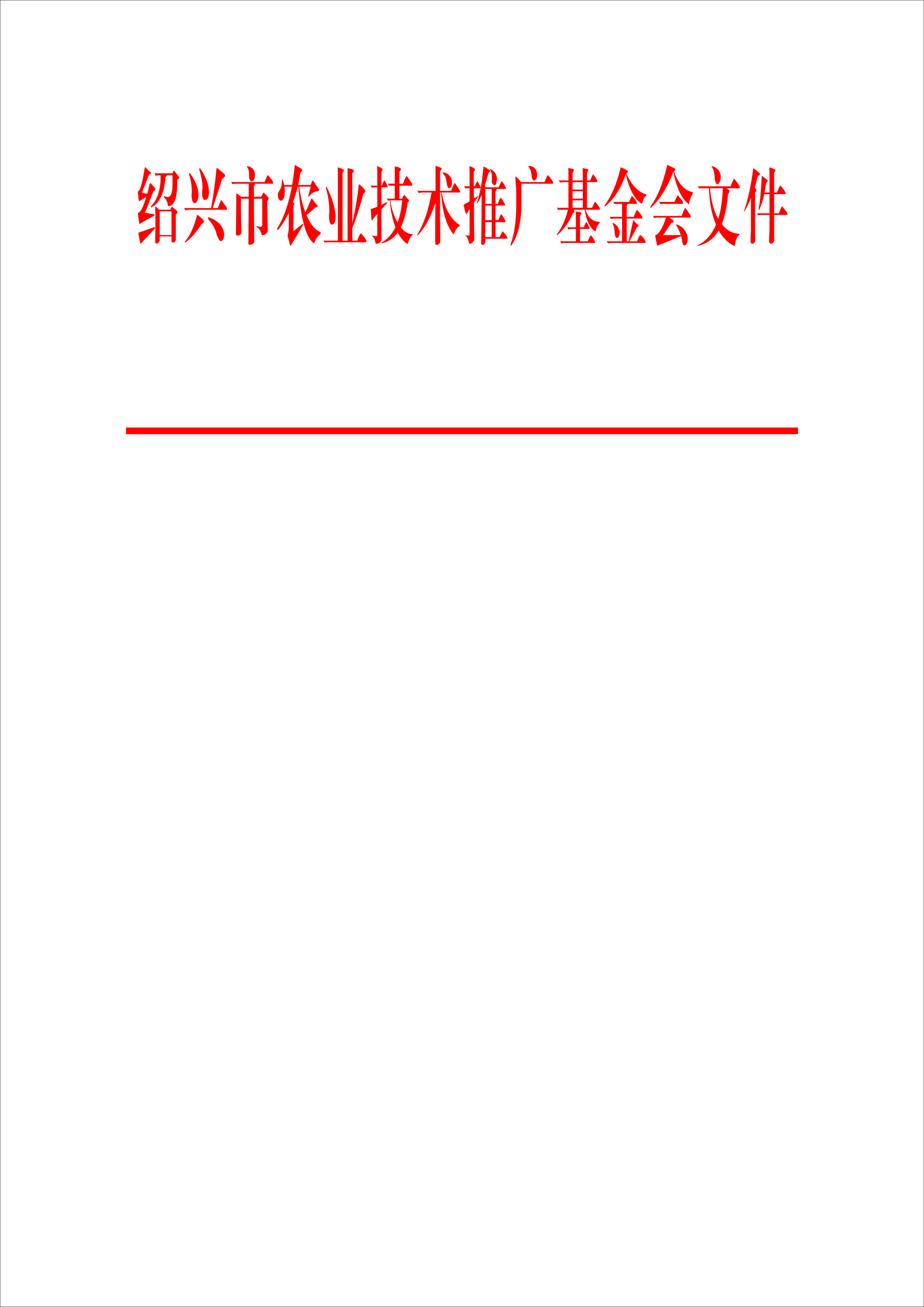 绍农推基（2019）第1号关于下达2019年省、市创新农作制度试验示范项目的通知各县（市、区）农技推广基金会（执行部）、农业农村局相关科室：      2019年省、市创新农作制度试验示范项目经各级推荐申报，省、市基金会考察评估，择优筛选，确定了5个省级试验示范项目，19个市级试验示范项目，现下达给你们(见附件1)。希望各实施单位认真制订作业计划，努力提升项目实施质量。请各县（市、区）基金会（执行部）及农业农村局相关科室协助我会加强对实施项目的督促指导工作，年终将项目的完成情况表（见附件2）报我会。附件1：2019年省、市创新农作制度试验示范项目名单附件2: 省、市创新农作制度试验示范资助项目完成情况表                      绍兴市农业技术推广基金会                      二0一九年五月三十日抄报：省农技推广基金会、陈德洪副市长抄送：绍兴市农业农村局、财政局、市农技推广基金会理事单位附件1：2019年省、市创新农作制度试验示范项目2019年省、市创新农作制度试验示范项目附件2：省、市创新农作制度试验示范资助项目完成情况表（             年度）项目类别项目名称实施主体单位负责人技术负责人一、省级项目虾稻虾（菜）生态种养高效模式示范绍兴市绿达水产专业合作社杨仲达杨仲达一、省级项目桃园生态养鹅绍兴印山农业开发有限公司吕远盛晓玮一、省级项目丽江雪桃在浙江地区的露天种植三点技术性难题的突破绍兴市南野生态农业有限公司王园园王园园一、省级项目甘薯栽培生产标准化种植推广示范诸暨绿康生物科技有限公司冯永才冯永才一、省级项目软枣南方猕猴桃培植推介新昌县小蒋镇褀绿家庭农场俞志祺张慧琴二、市级项目果桑品种的引进与对比试验绍兴市大禹蚕种制造有限责任公司赵根松薛向红二、市级项目优质米早稻+虾+鳅生态种养试验示范绍兴国明农场有限公司许国明戚正良二、市级项目稻再生稻油莱（花）节本增效轮作生态模式示范绍兴市银龙农场金银燕李文军二、市级项目“杂优”利用双季优质粳米示范绍兴市越城区斗门街道农办唐小波唐小波二、市级项目稻鳖共生高效生态种养模式试验示范绍兴市袍江根生家庭农场李根生鲁海琴二、市级项目复合生物酶应用于罗氏沼虾养殖试验示范绍兴市越城区兴隆水产专业合作社何兴龙何腾飞二、市级项目茶园控释肥高效使用技术的试验示范绍兴太和农业开发有限公司陈宝寿陈学强二、市级项目香榧幼林套种覆盆子绍兴市柯桥区水之源农业发展有限公司裘宏伟许亚儿二、市级项目城郊粮食生产功能区+生态休闲示范绍兴市柯桥区柯岩路南粮油专业合作社肖炳虎肖炳虎二、市级项目鸭场种养结合生态循环模式绍兴市柯桥区福全建华家庭农场邵建华邵建华二、市级项目菇稻轮种农技推广新模式绍兴市上虞区桃花源蘑菇专业合作社何幼定汪云香项目类别项目名称实施主体单位负责人技术负责人二、市级项目推广生态防控两减技术达到水稻种植提质增效绍兴上虞三丰富硒粮油专业合作社厉高中陈仲球二、市级项目小龙虾+水稻+青虾生态循环种养模式试验示范诸暨市山下湖乐桥家庭农场魏乐桥骆年华二、市级项目鳜鱼跑道饲料养殖技术诸暨市王家井水产养殖专业合作社周恩平周恩平二、市级项目马铃薯新品种引种试验及示范诸暨市东山圩家庭农场楼成勇楼成勇二、市级项目毛竹“春笋冬出”技术示范嵊州市任成军家庭农场任成军杨贺军二、市级项目鲜食型掌叶覆盆子的繁育嵊州市明稷香野果专业合作社陈明珠王未英二、市级项目五色稻—马口鱼种养高郊模式试验示范新昌县雷来旅游发展有限公司舒雷红舒雷红二、市级项目枣树一边倒密植栽培技术试验新昌县绿禾食用菌专业合作社王锡汀何海灿二、市级项目二、市级项目二、市级项目二、市级项目二、市级项目项目名称实施单位单位负责人实施单位手机地址技术负责人地址手机项目完成概况取得的主要技术成果取得的经济、社会效益对下一步扩大推广应用的建议市农业技术推广基金会意见备注：备注：备注：备注：